VSTUPNÍ ČÁSTNázev moduluBezmasé pokrmy E - praktickýKód modulu65-m-2/AG79Typ vzděláváníOdborné vzděláváníTyp moduluodborný praktickýVyužitelnost vzdělávacího moduluKategorie dosaženého vzděláníE (dvouleté, EQF úroveň 2)E (tříleté, EQF úroveň 3)Skupiny oborů65 - Gastronomie, hotelnictví a turismusKomplexní úlohaObory vzdělání - poznámky65 - 51 - E/01 Stravovací a ubytovací služby65 - 51 - E/02 Práce ve stravováníDélka modulu (počet hodin)32Poznámka k délce moduluPlatnost modulu od30. 04. 2020Platnost modulu doVstupní předpokladyPředpokladem úspěšného řešení úlohy jsou základní teoretické znalosti a dovednosti získané z absolvování předchozích modulůBOZP, HACCP a hygienické předpisy v gastronomiihttps://mov.nuv.cz/mov/educational_modules/232, Předběžná příprava potravinhttps://mov.nuv.cz/mov/educational_modules/716,Základní tepelné postupyhttps://mov.nuv.cz/mov/educational_modules/725.JÁDRO MODULUCharakteristika moduluModul se věnuje tématům souvisejícím s hygienou potravin, BOZP, s úpravou surovin vhodných pro výrobu bezmasých pokrmů, bezmasými pokrmy, jejich výrobou a jejich prezentací.Žáci získají znalosti a dovednosti o vlastnostech potravin nebo surovin při přípravě bezmasých pokrmů, jejich způsob zpracování, efektivní využití různých částí surovin a potravin, zohlední moderní trendy v kombinaci se zdravou stravou při výrobě i prezentaci bezmasých pokrmů a uchovávání jejich užitných a biologických vlastností. Využití poznatků ve své profesi i v praktickém životě.Očekávané výsledky učeníOčekávané výsledky učení s vazbou na RVP 65-51-E/01 Stravovací a ubytovací služby a 65-51-E/02 Práce ve stravování.Žák po absolvování Modulu Bezmasé pokrmy:volí vhodný technologický postup pro přípravu bezmasých pokrmůvolí vhodné suroviny a technologické zařízenípřipraví pracovištěpřevezme suroviny a smyslově zkontroluje jejich kvalituprovede předběžnou přípravu surovin s minimálními ztrátamipřipraví zadané bezmasé pokrmy z
	- brambor- luštěnin- zeleniny- mléka a mléčných výrobků- vajec- obilovin- ovoce- zeleniny- hub- rýže- moukydodrží dobu přípravy a stanovené množstvípřed expedicí provede estetickou úpravu a zkontroluje hmotnostpo celou dobu práce dodržuje hygienu a BOZPObsah vzdělávání (rozpis učiva)1. Hygiena a BOZP2. Obecná charakteristika bezmasých pokrmů3. Dělení bezmasých pokrmů podle použité základní suroviny a podle tepelné úpravy4. Výroba bezmasého pokrmu z:bramborzeleninyovoceluštěninmlékasýrů a tvarohuvajecrýžemoukyobilovinhub5. Prezentace bezmasých pokrmůUčební činnosti žáků a strategie výukyMetody výuky jsou koncipovány formou základního výkladu s návazností na předešlé teoretické znalosti žáků. Vhodné formy jsou postupné vysvětlování, řízený rozhovor, instruktážních ukázky, názorné předvedení a diskuze.Práce bude probíhat formou praktického cvičení ve skupinách a individuálně.Metody a pracovní postupy s využitím názorných a praktických ukázek budou přiměřené v návaznosti na individuální potřeby žáků, jejich vnímání, představu, myšlení, dovednost a zájem. Pro dosažení výsledků je vhodná práce s odbornou literaturou, recepturami teplých pokrmů a názorné praktické ukázky.K úspěšnému dosažení výsledků je doporučena instruktáž a opakované procvičování praktických činností. Prezentace učiva bude doplněna metodou práce s chybou.Žáci v rámci praktické výuky:Pracují neustále pod dozorem v reálném prostředí, školní kuchyni, ve školním odloučeném pracovišti, smluvním pracovišti nebo ve cvičné kuchyni školy pro přípravu pokrmů.Metody praktické:instruktáž,nácvik pracovních činností,samostatná práce žáků.Učební činnosti žákůŽák:zvolí vhodný technologický postup a zdůvodní jejprovede přípravu pracovištěpoužije vhodné suroviny a připraví si vhodné technologické zařízenízkontroluje si deklarovaný druh a gramáž surovinpřevezme suroviny a smyslově zkontroluje jejich nezávadnost a kvalituvykoná předběžnou přípravu surovin s minimálními ztrátami za použití vhodného technologického vybavenípřipraví zadané bezmasé pokrmy s dodržením technologického postupu, doby přípravy, teploty, stanoveného množství surovin a s požadovanými vlastnostmiprovede estetickou úpravu, zkontroluje hmotnost a smyslově zhodnotí bezmasý pokrm před vlastní expedicíošetří a zabezpečí technologická zařízení po ukončení provozuprovede úklid na pracovišti, dodržuje sanitační řádv průběhu všech činností dodržuje BOZP a hygienické předpisy, dodržuje HACCPZařazení do učebního plánu, ročník2. ročníkVÝSTUPNÍ ČÁSTZpůsob ověřování dosažených výsledkůV rámci výuky odborného výcviku jsou ověřovány především praktické dovednosti formou praktického předvedení.Ověřované okruhy a praktické úkoly:1. Hygiena a BOZP při práci2. Příprava pracoviště3. Výroba jednoho bezmasého pokrmu dle vlastní receptury5. Výroba zadaného bezmasého pokrmu6. Prezentace bezmasých pokrmů na talířiKritéria hodnoceníPro splnění modulu ho musí žák absolvovat s maximální absencí do 20 %.V rámci odborného výcviku žák absolvuje praktickou zkoušku.Žák:zvolí vhodný technologický postup pro přípravu zadaného bezmasého pokrmu   vybere, připraví a upraví vhodné suroviny pro připravovaný pokrm                           zkontroluje deklarovaný druh surovin a gramáž           senzoricky posoudí nezávadnost a kvalitu surovin                    vykoná přípravné práce, opracuje suroviny s minimálními ztrátamipoužije odpovídající technologické vybavení                dodrží technologický postup přípravy pro daný pokrm dodrží dobu přípravy, teplotu a množství surovin podle recepturpřipraví pokrm s typickými požadovanými vlastnostmiprovede estetizaci pokrmu, kontrolu hmotnosti a senzoricky zhodnotí pokrm před expedicí            ošetří a zabezpečí technologická zařízení po ukončení provozu          připraví pracoviště na provoz                             provede úklid pracoviště po ukončení provozu v souladu s hygienickými požadavky dodržuje hygienu osobní a hygienu práce v průběhu pracovních činnostíKritéria hodnocení:technologický postup přípravy bezmasého pokrmuchuť a konzistence pokrmuexpedice, prezentace pokrmudodržování BOZP, hygienických předpisůorganizace prácepříprava a úklid pracoviště.Hodnocení slovní + známkou.Bodové hodnocení:100 % – 91 % výborný  90 % – 81 % chvalitebný  80 % – 51 % dobrý  50 % – 31 % dostatečný  30 % –   0 % nedostatečnýPlnění jednotlivých kritérií je možné zaznamenávat do portfolia žáka.Doporučená literaturaSEDLÁČKOVÁ, Hana. Technologie přípravy pokrmů. Praha: Fortuna, 1999. ISBN 80-7168-626-3.ŠINDELKOVÁ, Alena, Ludmila ČERMÁKOVÁ a Ivana VYBÍRALOVÁ. Kuchařské práce Technologie učebnice pro odborná učiliště. 3. vyd. Praha: Parta, 2010. ISBN 978-80-7320-152-4.PoznámkyObsahové upřesněníOV RVP - Odborné vzdělávání ve vztahu k RVPMateriál vznikl v rámci projektu Modernizace odborného vzdělávání (MOV), který byl spolufinancován z Evropských strukturálních a investičních fondů a jehož realizaci zajišťoval Národní pedagogický institut České republiky. Autorem materiálu a všech jeho částí, není-li uvedeno jinak, je Petra Přibylová. Creative Commons CC BY SA 4.0 – Uveďte původ – Zachovejte licenci 4.0 Mezinárodní.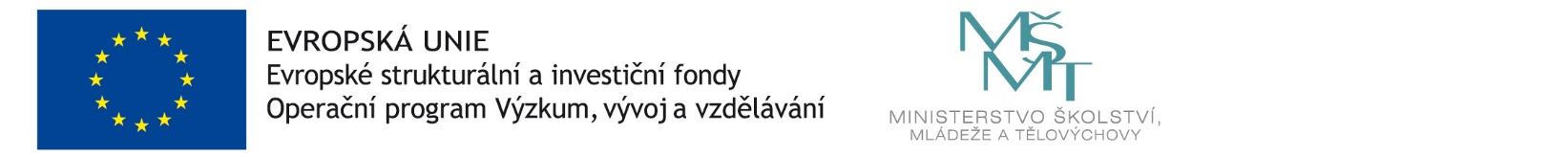 